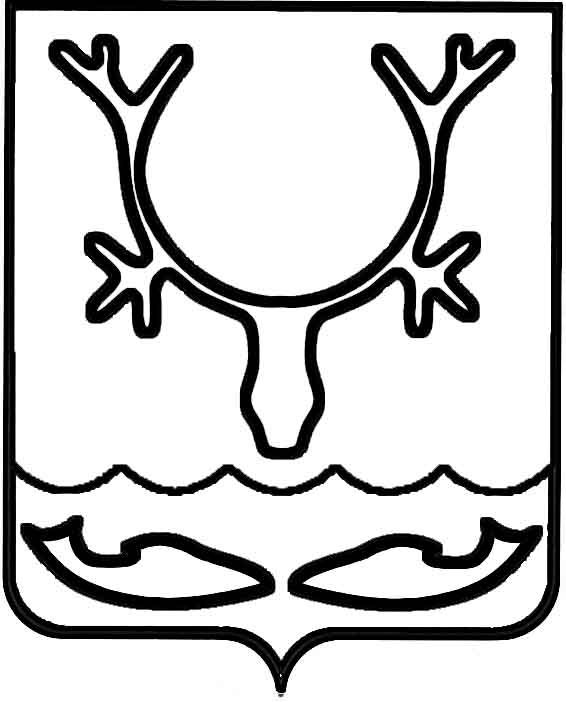 Администрация МО "Городской округ "Город Нарьян-Мар"ПОСТАНОВЛЕНИЕот “____” __________________ № ____________		г. Нарьян-МарО внесении изменений в административный регламент по предоставлению муниципальной услуги "Выдача разрешений на установку рекламных конструкций", утвержденный постановлением Администрации МО "Городской округ "Город Нарьян-Мар"                      от 29.12.2012 № 2767В соответствии с Федеральным законом от 13.03.2006 № 38-ФЗ "О рекламе", Федеральным законом от 27.07.2010 № 210-ФЗ "Об организации предоставления государственных и муниципальных услуг", постановлением Администрации МО "Городской округ "Город Нарьян-Мар" от 13.02.2012 № 247 "О порядке разработки                    и утверждения административных регламентов предоставления муниципальных услуг Администрацией муниципального образования "Городской округ "Город Нарьян-Мар" Администрация МО "Городской округ "Город Нарьян-Мар" П О С Т А Н О В Л Я Е Т:Внести в административный регламент по предоставлению муниципальной услуги "Выдача разрешений на установку рекламных конструкций", утвержденный постановлением Администрации МО "Городской округ "Город Нарьян-Мар"                      от 29.12.2012 № 2767, следующие изменения: Пункт 2.6 дополнить подпунктом 2.6.9 следующего содержания:"2.6.9. Документ, удостоверяющий личность – только для физических лиц (предъявляется при личном обращений заявителя)."В пункте 2.9 второй абзац изложить в следующей редакции:"- выписка из Единого государственного реестра юридических лиц, Единого государственного реестра индивидуальных предпринимателей, Единого государственного реестра прав на недвижимое имущество и сделок с ним;".Настоящее постановление вступает в силу со дня его официального опубликования.1810.20171190Глава МО "Городской округ "Город Нарьян-Мар" О.О.Белак